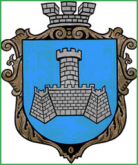 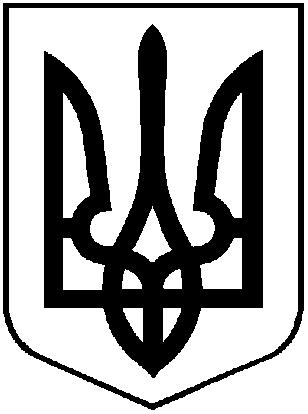 УКРАЇНАХМІЛЬНИЦЬКА МІСЬКА РАДАВІННИЦЬКОЇ ОБЛАСТІВиконавчий комітетР І Ш Е Н Н Явід  05 грудня 2017 р.                                                   №448Про створення комітету з питань відчуженнякомунального майна через електронну торговусистему Prozorro.Продажі	На виконання рішень 44 сесії міської ради від 20.11.2017 р. №1241 «Про відчуження об’єктів комунальної власності територіальної громади міста Хмільника» та №1242 «Про відчуження об’єктів комунальної власності територіальної громади міста Хмільника: будівлі кінотеатру по проспекту Свободи,21», керуючись ст.29, ст.59 Закону України «Про місцеве самоврядування в Україні»,  виконавчий комітет Хмільницької міської радиВ И Р І Ш И В :1. Створити комітет з питань відчуження комунального майна через електронну торгову систему Prozorro.Продажі в складі:         Сташок Ігор Георгійович – начальник управління житлово-комунального господарства та комунальної власності Хмільницької міської ради, голова комітету;          Києнко Галина Григорівна – завідувач сектору комунальної власності управління житлово-комунального господарства та комунальної власності Хмільницької міської ради, заступник голови комітету;          Поліщук Алла Володимирівна – спеціаліст першої категорії - економіст  управління житлово-комунального господарства та комунальної власності Хмільницької міської ради, секретар комітету;члени комітету:          Литвиненко Інна Сергіївна – начальник відділу житлово-комунального господарства управління житлово-комунального господарства та комунальної власності Хмільницької міської ради;         Павленко Людмила Віталіївна – головний бухгалтер управління житлово-комунального господарства та комунальної власності Хмільницької міської ради.       2. Комітету з питань відчуження комунального майна в своїй діяльності керуватись Порядком реалізації пілотного проекту щодо  організації електронних торгів (аукціонів) з використанням електронної торгової системи Prozorro.Продажі, затвердженим постановою Кабінету Міністрів України від 06.09.2017 р. №717 та нормативно-правовими актами, затвердженими міською радою.     3.Контроль за виконанням цього рішення покласти на заступника міськогоголови з питань діяльності виконавчих органів міської ради Загіку В.М.             Міський голова                                                           С.Б. Редчик